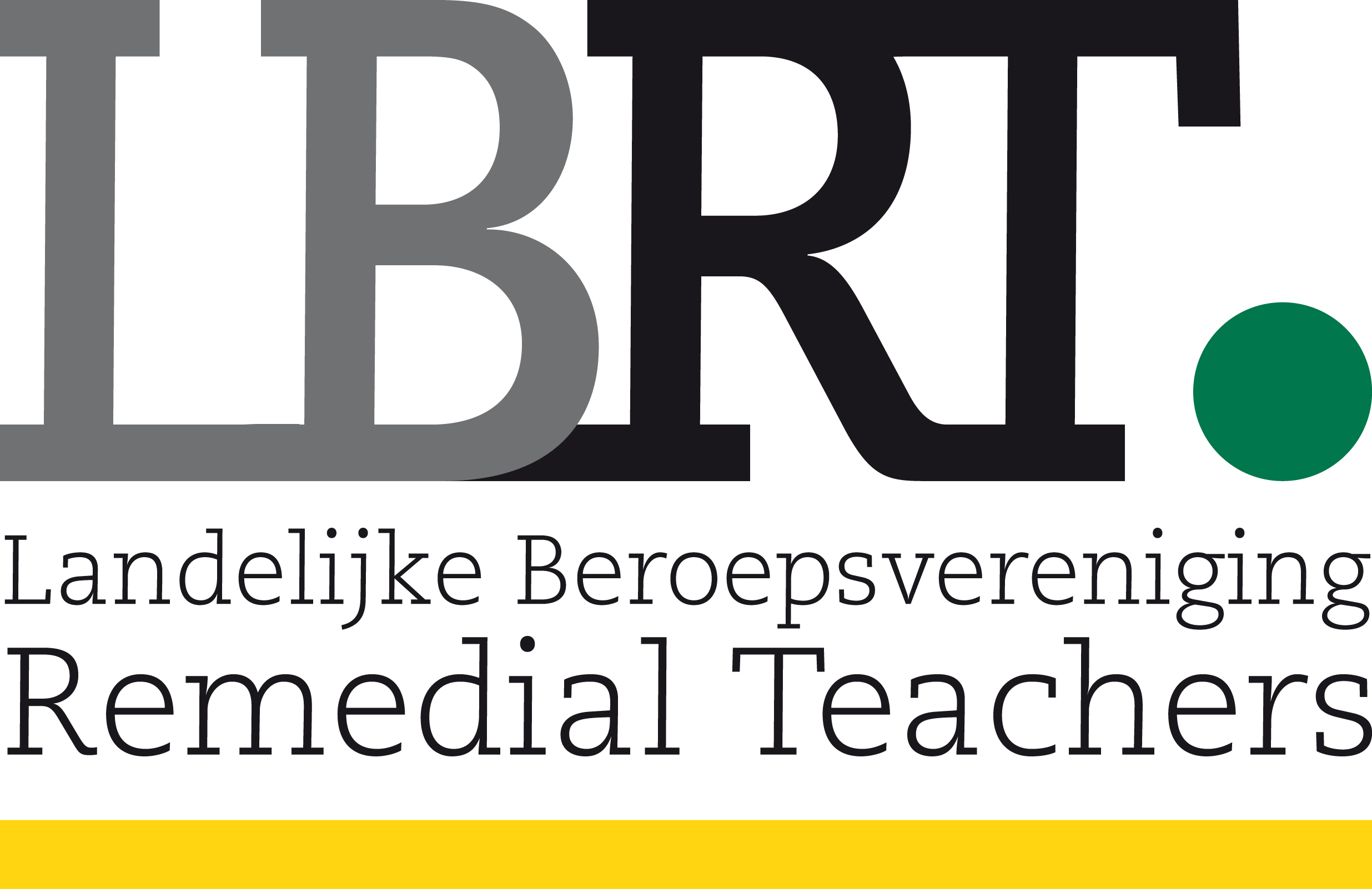 Uitgave		: TvRT2019|1Artikel			: Literatuurlijst Leesinterventies groep 3 Auteurs		: Marita EskensLITERATUUR